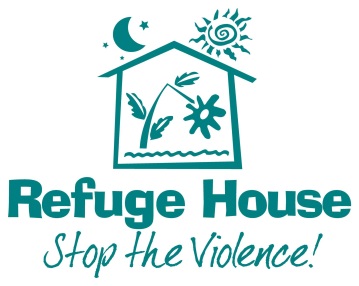 Player 1: Name_____________________________________________________Handicap_______________ Address__________________________________________________________________________ City_______________________________________________________State_____Zip_______ Phone (______)____________________________________________________________________        E-Mail___________________________________________________________________________ Player 2: Name_____________________________________________ Handicap_______________ Address__________________________________________________________________________ City_______________________________________________________State_____Zip_______ Phone (______)____________________________________________________________________        E-Mail___________________________________________________________________________Player 3: Name_____________________________________________________Handicap_______________ Address__________________________________________________________________________ City_______________________________________________________State_____Zip_______ Phone (______)____________________________________________________________________        E-Mail___________________________________________________________________________Player 4: Name_____________________________________________________Handicap_______________                                              Address__________________________________________________________________________ City_______________________________________________________State_____Zip_______ Phone (______)____________________________________________________________________        E-Mail___________________________________________________________________________Please mail your registration form and fee to: Refuge House, Inc. P.O. Box 20910 Tallahassee, FL 32316 Thank you for your support of our mission!